Witam Was serdecznie. Ciekawe jakie dziś macie nastroje ..My i nasze emocje - propozycje zabaw i ćwiczeń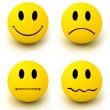 
(Emocje to coś co rodzi się w naszym sercu, poprzez różne sytuacje i okoliczności, których jesteśmy uczestnikami - ich źródłem jest wszystko co nas otacza. Emocje nie są ani dobre ani złe. Nie podlegają ocenie moralnej, zatem każdy ma prawo czuć się szczęśliwy jak i zły. Najważniejsze jest to co robimy z tymi emocjami czy i w jaki sposób pokarzemy nasze emocje innym.)Zapraszam do obejrzenia bajki o emocjach..https://www.youtube.com/watch?v=TcLK9ZBUsDs
1. Zabawa dydaktyczna – odzwierciedlenie uczuć poprzez figury geometryczne. Przypisujemy figurom konkretne emocje np. Żółte koło – radość, czerwony trójkąt – złość, niebieski prostokąt – smutek, zielony kwadrat – strach

Pokaż jak się czujesz gdy:rodzice cię chwalą,ktoś sprawi ci przykrośćjesteś głodnydostaniesz prezentktoś przyłapie cię na kłamstwieboli cię ząbboisz się dużego psateraz
2. Zabawa „Start rakiety” – wysyłamy złość oraz wszystkie tzw. Negatywne emocje, z którymi jest nam źle, w kosmos.

Dziecko:bębni palcami po podłodze, najpierw cicho powoli, a potem coraz szybciej i coraz głośniej;klaszcze w dłonie natężającą się głośnością i we wzrastającym tempie;tupie nogami, także tutaj zaczyna cicho i powoli, a potem coraz szybciej i głośniej;
Hałas i szybkość wykonywanych ruchów stopniowo wzrasta, dziecko wstaje gwałtownie ze swojego miejsca, wyrzuca z głośnym wrzaskiem ręce do góry – RAKIETA WYSTARTOWAŁA!

Powoli dziecko i siada na swoim miejscu, słychać tylko delikatny szum aż wszystko cichnie – rakieta znika za chmurami.


3. Zabawa muzyczno–ruchowa do piosenki "Zgoda"

Nie chcę cię 3x znać
Choć do mnie 2x
rączkę mi daj
prawą mi daj
lewą mi daj
i już się na mnie nie gniewaj.4.  Zabawa „Robimy miny” Dziecko za pomocą miny stara się ukazać jakiś stan emocjonalny, rodzice odgadują. Kto odgadnie, pokazuje swoja minę.Joanna Wójtowicz